2021富邦公益大使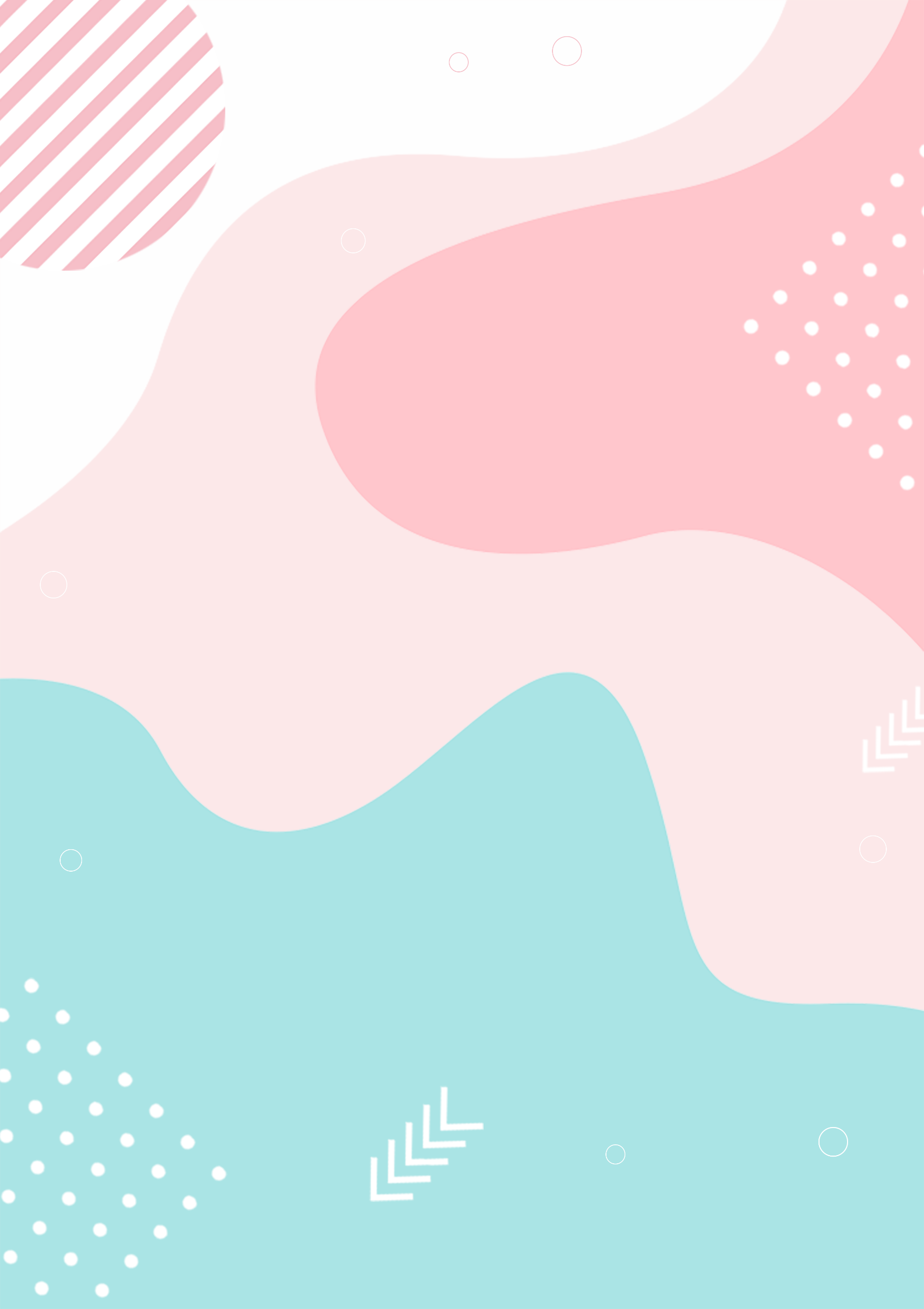 110年南投YMCA弱勢兒童課後照顧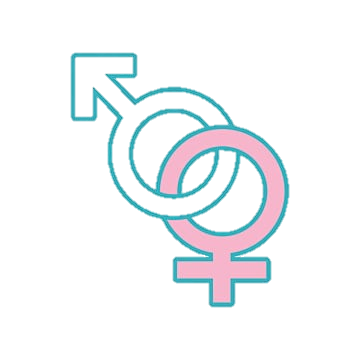 兩性界線與平等一直以來都備受關注與重視為了讓孩子們都知道如何保護自己志工們透過寓娛樂知識教學讓學習不枯燥~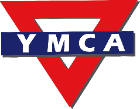 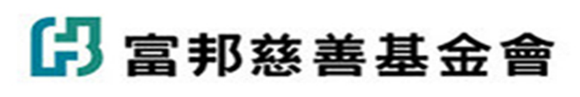 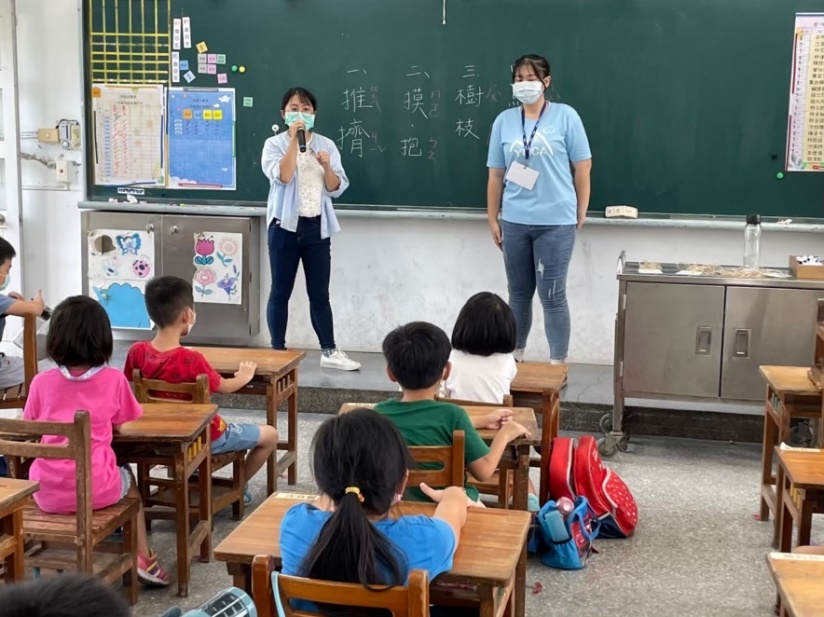 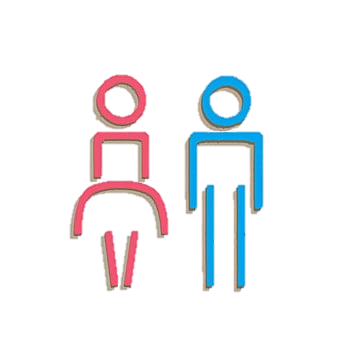 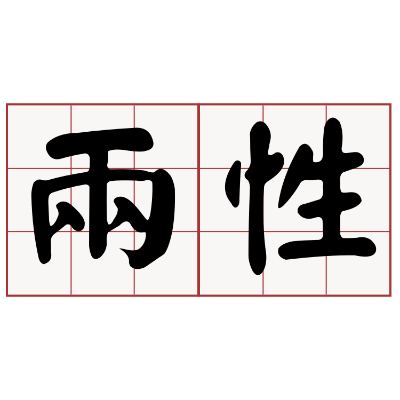 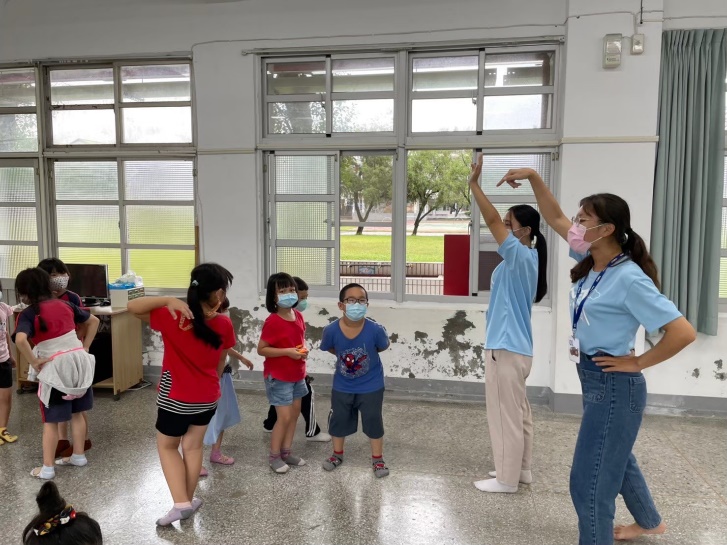 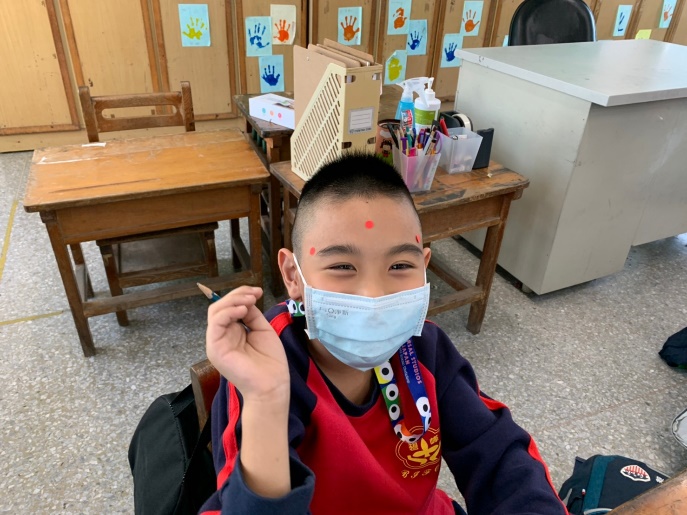 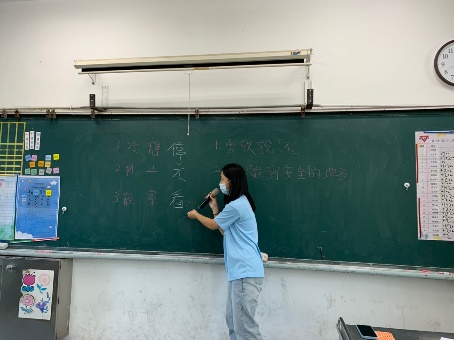 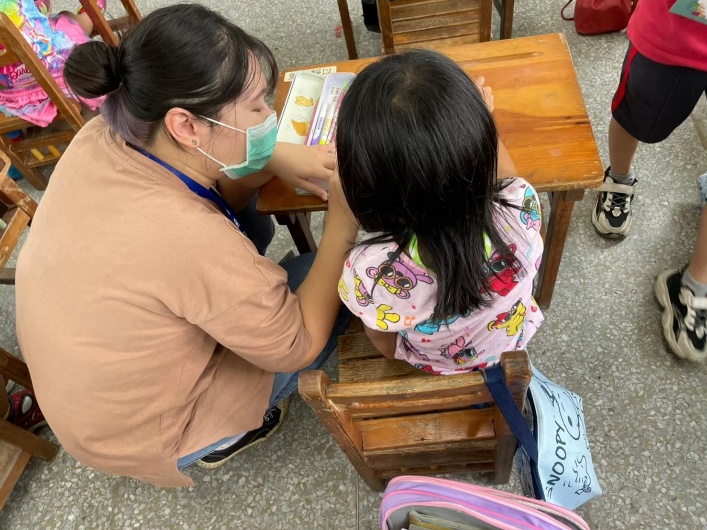 